September 2014- June 2015 : French Teacher at Zohour Nursery, Tunis, Tunisia. Since September 2014 : Pursuing Master of Research in French Linguistics at The University of Literature and Human Arts of Manouba (F.L.A.H.M): Subject: Inference and Hidden Meanings interpretation in verbal communications within Flaubert’s Emotional Education.September 2013-June 2014: French Teacher at Hay El Ksar High School of Tunis, Tunisia.June 2013: Master’s Degree in French Studies at F.L.A.H.M.September 2010 – June 2011: French Teacher at Zouhour Nursery, Tunis, Tunisia.June 2010: Bachelor’s Degree in French Studies at F.L.A.H.M.2007 – 2010 : Student at The French Department of F.L.A.H.M.2006 : High School diploma in Literature Branch. Distinction: good. Lessouda High School, Tunisia.A perfect mastery of the French language including structures, meanings and spellings of words, rules of composition, grammar, and pronunciation.Ability to deal with children from different ages mainly how to develop their knowledge and skills.Communicating effectively as appropriate for the children’s needs.Endowed with great supervisory skills.Use logic and reasoning to identify the strengths and weaknesses of alternative solutions, conclusions or approaches to problems.Know how to coordinate with parents effectively.Ability to manage time properlyWell organized and responsible person who used to work in children environment. Have great attention to details.Hard working person in a competitive environment. Endowed with a nature that suite me to cooperate in team work.Enthusiastic and creative Demonstrates professionalism and commitment to excellence.Have sense of humor.September 2014- June 2015 : French Teacher at Zohour Nursery, Tunis, Tunisia:Stimulate and motivate children.Teach basic skills such as color, shape, number and letter recognition, personal hygiene, and social and language skills.Encourage mathematical and creative development of the child through stories, songs, games, drawing and imaginative plays.Provide care and support to kids within a secure environment to learn.Develop and use visual aids and teaching resources.Work hand in hand with others to plan and coordinate work properlyShare knowledge with other teachers and parents.observe, assess and record  each child's progressKeep up to date with changes in the curriculum and developments in best practice.September 2013-June 2014: French Teacher at Hay El Ksar High School of Tunis, Tunisia:Teach complete French Curriculum assigned by The Tunisian Ministry of education.Teach students how to read, write, and understand foreign languages.Develop pupil understanding and appreciation of culture of  French speaking countriesCreate instructional resources for use in the classroom.Plan, prepare and deliver instructional activitiesCreate positive educational climate for students to learn in.Meet course and school-wide student performance goals.Create lesson plans and modify accordingly throughout the year.Grade papers and perform other administrative duties as needed.Create lesson plans.Develop professional relationships with various teachers.Work with program inspector to ensure initiatives are being met.Establish and communicate clear objectives for all learning activities.Observe and evaluate student's performance.Manage student behavior in the classroom.September 2010 – June 2011 : French Teacher at Zouhour Nursery, Tunis, Tunisia:Teach basic skills such as color, shape, number and letter recognition, personal hygiene, and social skills.Organize and lead activities designed to promote physical, mental and social development, such as games, arts and crafts, music, storytelling, and field trips.observe, assess and record  each child's progressKeep up to date with changes in the curriculum and developments in best practice.French : good level in read, written and spoken French.English : good level in read, written and spoken English.Arabic : Mother language.Clubs & Societies : The Orphan Society of Sidi Bouzid, Tunisia.Hobbies : traveling, cooking, web surfing.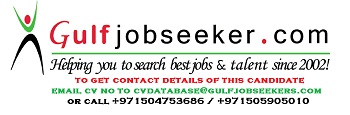 Gulfjobseeker.com CV No: 1509744